Sciences : Pourquoi fait-il nuit plus tôt en hiver ?La durée du jour et de la nuit selon les saisonsEn France, le jour dure plus longtemps au printemps et en été. En France, le jour dure moins longtemps à l’automne et en hiver.Conséquences sur le trajet apparent du Soleil dans notre ciel.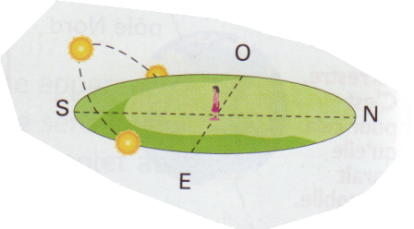 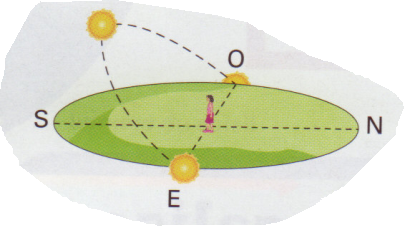 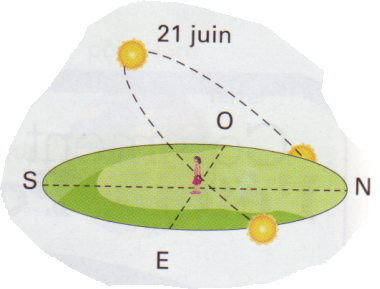 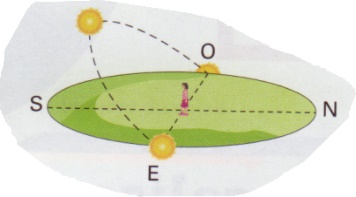 	solstice d’hiver	équinoxe de printemps	        solstice d’été		équinoxe d’automne	21-22 décembre     		 20-21 mars			20-21 juin		  22-23 septembre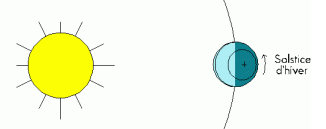 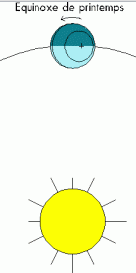 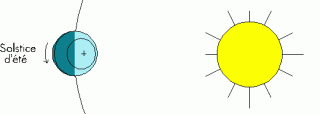 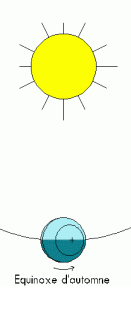 Sciences : Pourquoi fait-il nuit plus tôt en hiver ?La durée du jour et de la nuit selon les saisonsEn France, le jour dure ………………… longtemps au printemps et en été. En France, le jour dure ………………… longtemps à l’automne et en hiver.Conséquences sur le trajet apparent du Soleil dans notre ciel :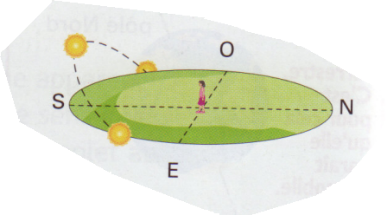 ………………… d’………………… 	………………… de ………………… 	 ………………… d’…………	…     ……………… d’………………… 	21-22 ………………… 		 20-21 ………………… 	     20-21 ………………… 		  22-23 ………………… 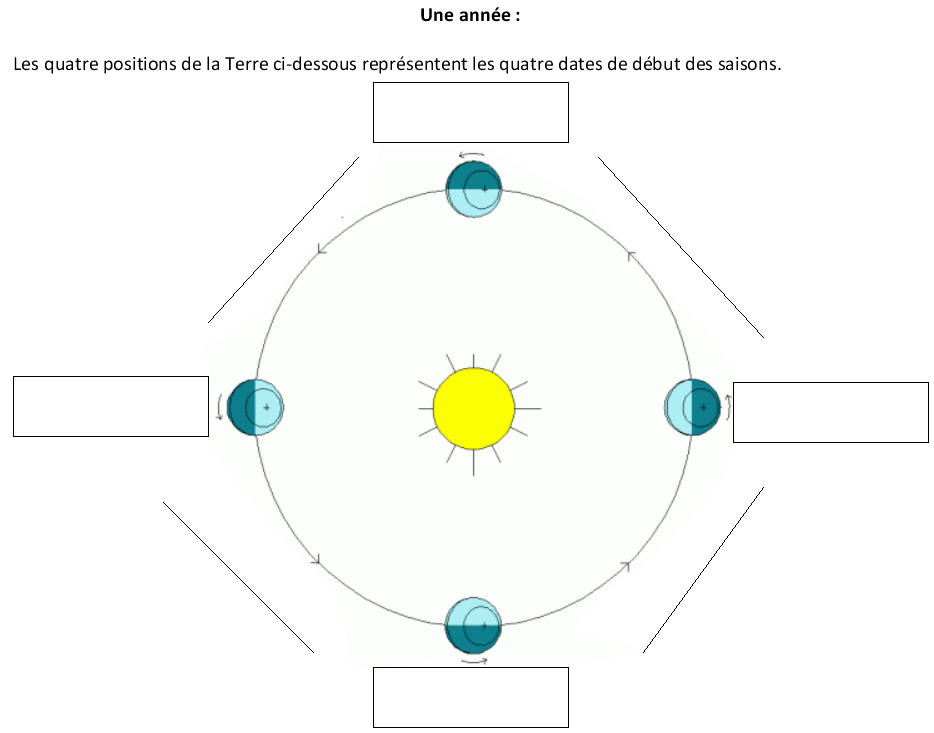 C’est à cause de l’axe de rotation de la Terre qui est incliné. La Terre tourne autour du Soleil mais l’axe, lui, ne change pas. 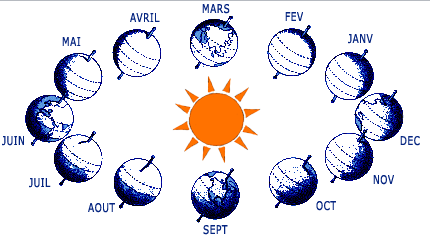 Fin juin, l’axe de rotation (Nord) « penche » du côté du Soleil : nous restons plus longtemps dans la zone éclairée (jour) et moins longtemps dans la zone d’ombre (nuit).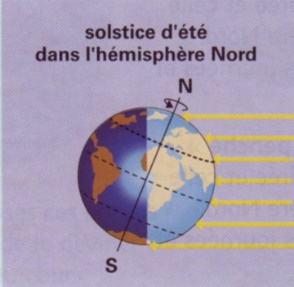 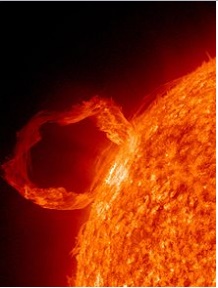 Fin décembre, l’axe de rotation (Nord) « penche » du côté où il n’y a pas le Soleil : nous restons plus longtemps dans la zone d’ombre (nuit)  et moins longtemps dans la zone éclairée (jour).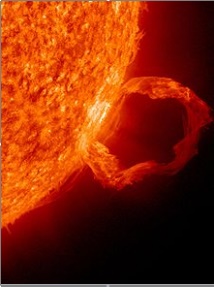 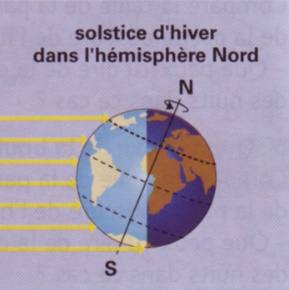 C’est à cause de ………………… ………………… de la Terre qui est ………………… . La ………………… tourne autour du ………………… mais l’axe, lui, ne change pas. Fin juin, l’axe de rotation (Nord) « penche » du côté du Soleil : nous restons ………………… longtemps dans la zone éclairée (………………… ) et ………………… longtemps dans la zone d’ombre (………………… ).Fin décembre, l’axe de rotation (Nord) « penche » du côté où il n’y a pas le Soleil : nous restons ………………… longtemps dans la zone d’ombre (………………… )  et ………………… longtemps dans la zone éclairée (………………… ).